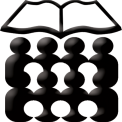                ДОМ УЧЕНИКА СРЕДЊИХ ШКОЛА ВРШАЦ                    Стевана Немање 9, 26300 Вршац                    PIB 100911056 MB 08114838  тел./факс: 013/830-466; racunovodstvo@internat-vrsac.edu.rs	Врста наручиоца: Јавна установа – индиректни корисник буџетских средстава при                                    Министарству просвете, науке и технолошког развоја – остали смештај Број: 122 ЈН 2/2020Датум: 20.11.2020.Редни број јавне набавке у плану набавки: 1.1.1ОБАВЕШТЕЊЕ О ЗАКЉУЧЕНИМ УГОВОРИМА након закључења оквирних споразума  ЈН 2/2020Врста поступка јавне набавке: отворени поступак, бр. ЈН 2/2020Врста предмета набавке: добра Опис предмета – намирнице и прехамбрени производи (13 партија).Ознака из општег речника набавке: 15000000 – храна,пиће, дуван и сродни производи.Након закључених оквирних споразума Наручилац је потписао уговоре са прворангираним Добављачима:Процењена вредност јавне набавке –           партија 2 – брашно и производи од брашна: 150.350,00 без ПДВ-а.     „Комерцсервис-продукт цо“ Д.О.О. Каћ                  – вредност уговора без ПДВ-а   119.800,00             – вредност уговора са ПДВ-ом  140.400,00Процењена вредност јавне набавке –           партија 3 – замрзнута пецива: 190.000,00 без ПДВ-а    „Селекта“ Д.О.О. Нови Сад                  – вредност уговора  без ПДВ-а  252.900,00            – вредност уговора са ПДВ-ом   278.190,00Датум закључења уговора: 12.10.2020.године.Период важења уговора:  годину дана од дана потписивања.Процењена вредност јавне набавке –           партија 7 – сриба замрзнута: 360.700,00 без ПДВ-а.         „Селекта“ Д.О.О. Нови Сад                – вредност уговра без ПДВ-а    339250,00           – вредност уговора са ПДВ-ом 387.9750,00Датум закључења уговора: 19.11.2020.године.Период важења уговора:  годину дана од дана потписивања.Лице за контакт: Љиљана Клиска racunovodstvo@internat-vrsac.edu.rs